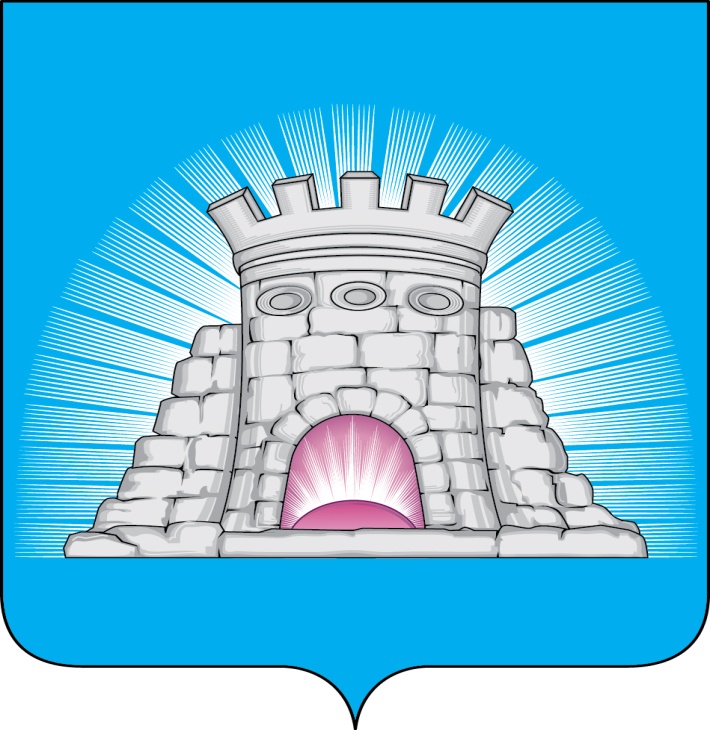 РАСПОРЯЖЕНИЕ 06.03.2024         № 54г.Зарайск                                           О внесении изменений в распоряжение                                            главы городского округа Зарайск                                           Московской области от 23.05.2022 № 221       В соответствии с частью 65.1 статьи 112 Федерального закона от 05.04.2013  № 44-ФЗ «О контрактной системе в сфере закупок товаров, работ, услуг для обеспечения государственных и муниципальных нужд», постановлением Правительства Московской области от 27.12.2013 № 1184/57 «О порядке взаимодействия при осуществлении закупок для государственных нужд Московской области и муниципальных нужд»:        1.Внести  в распоряжение главы городского округа Зарайск Московской области от 23.05.2022  № 221 «О создании рабочей группы по оценке обоснованности изменений существенных условий муниципальных контрактов» (в редакции от 27.11.2023 № 328) следующие изменения:       1.1. в тексте и в приложениях 1, 2 к распоряжению слова «в 2023году, января 2024 года» заменить словами «в 2024году, 1 января 2025 года»;      1.2. изложить приложение 1 к распоряжению «Состав рабочей группы по оценке обоснованности изменений существенных условий  контрактов на поставку товаров, выполнение работ, оказание услуг для обеспечения  муниципальных нужд городского округа Зарайск Московской области» в новой редакции (прилагается).       2. Службе по взаимодействию со СМИ администрации городского округа Зарайск Московской области разместить настоящее распоряжение на официальном сайте администрации городского округа Зарайск Московской области в сети «Интернет».Глава городского округа Зарайск  В.А. ПетрущенкоВерноНачальник службы делопроизводства  Л.Б. Ивлева06.03.2024Разослано: в дело,  Москалеву С.В., членам рабочей группы (Фисенко А.В., Простоквашину А.А., Шолохову А.В., Кочергаевой Л.А., Зудиной Т.А.),    МКУ «ЦПТ», МБУ «Благоустройство, ЖКХ и ДХ ГОЗ», СВ со СМИ, прокуратуре.Ю.Е. Архипова8 496 66 2-62-43                                                                                                 006139                                                                                                          Приложение 1									УТВЕРЖДЕНО									распоряжением   главы									городского округа Зарайск  									от  06.03.2024 № 54Состав  рабочей группыпо оценке обоснованности изменений существенных условий контрактов на поставку товаров, выполнение работ, оказание услуг для обеспечения муниципальных нужд городского округа Зарайск Московской области, заключенных до 1 января 2025 годаПредседатель рабочей группы:Москалев Сергей Викторович - заместитель главы администрации городского округа Зарайск;Заместитель председателя рабочей группы:         Кочергаева Лидия Алексеевна – начальник отдела экономики и инвестиций администрации городского округа Зарайск;Секретарь рабочей группы:Фисенко Александр Викторович – главный эксперт отдела экономики и инвестиций администрации городского округа Зарайск;Члены рабочей группы:Шолохов Андрей Вячеславович – заместитель главы администрации городского округа Зарайск; Простоквашин Александр Александрович - заместитель главы администрации городского округа Зарайск;Зудина Татьяна Александровна – начальник финансового управления администрации городского округа Зарайск;Архипова Юлия Евгеньевна – начальник юридического отдела администрации городского округа ЗарайскПредставитель заказчика – по согласованию.